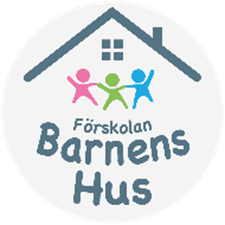 Klagomålshantering vid Barnens Hus förskolaBarnens Hus FörskolaDatumVårdnadshavarens namn:Vårdnadshavarens namn:Barnets namn:Barnets namn:Klagomål:Förslag på åtgärd: